Wtorek 6.04.20211.Witajcie, zapraszam do odrobiny ruchu , po świątecznym odpoczynku:https://www.youtube.com/watch?v=iH2zc5tkHPohttps://www.youtube.com/watch?v=n7OIPFcyZRU2.W tym tygodniu zastanowimy się co oznacza słowo „ekologia”. Co znaczy żyć w „zgodzie z przyrodą”. Odpowiedź znajdziecie w filmie poniżej:https://www.youtube.com/watch?v=zleExE18fqQ&t=441sPorozmawiaj z rodzicami  :Co to jest przyroda?Jakie kolory ma przyroda?W jaki sposób możemy zadbać o przyrodę.3.Wykonaj zadanie,(dla chętnych dodatkowe karty pracy w załączniku).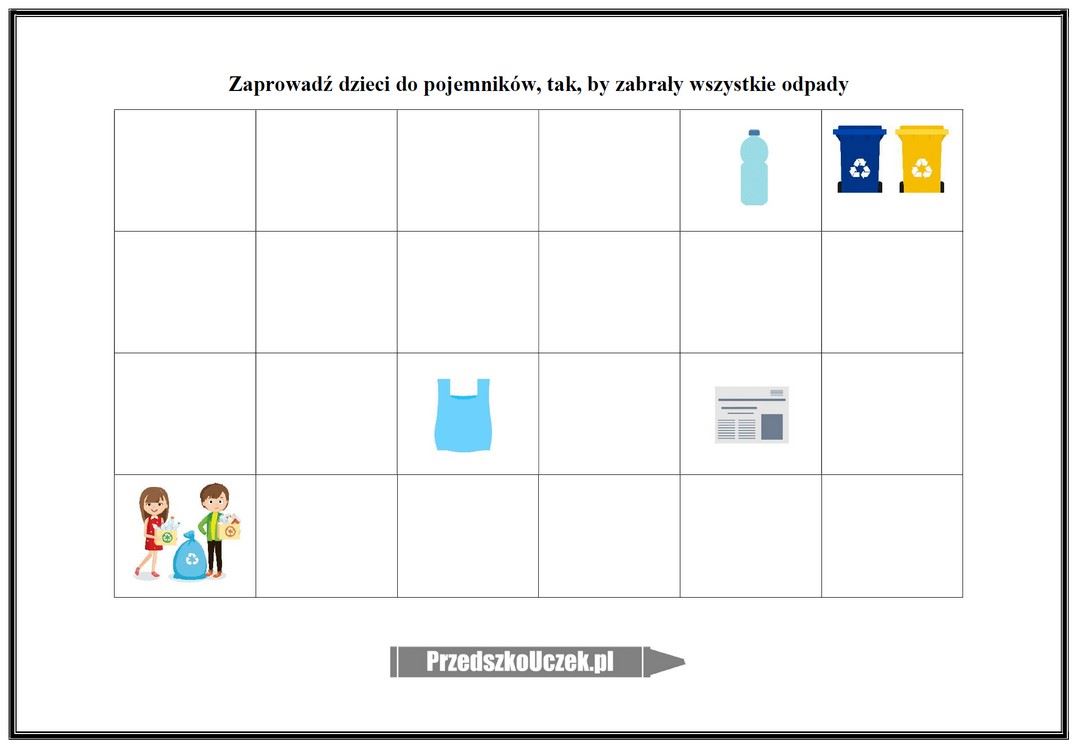 4.Zapoznaj się z Kodeksem Małego Ekologa: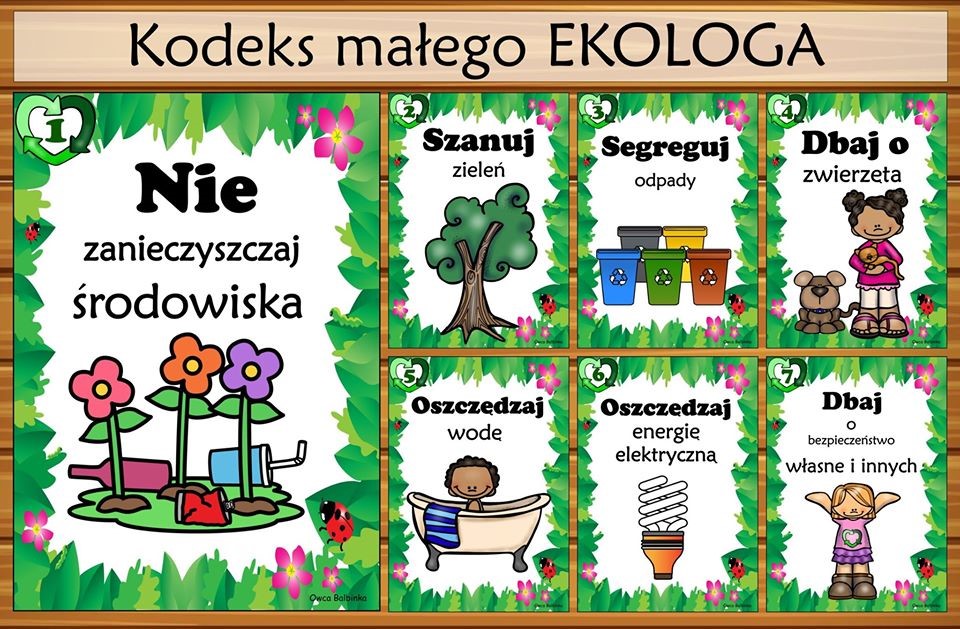 5.Pamiętacie refren piosenki której ostatnio uczyliśmy się w przedszkolu??? może nauczycie ją swoich rodziców Zapraszam do obejrzenia teledysku i wspólnej radości przy śpiewaniu :https://www.youtube.com/watch?v=EoNnt2smbQk&t=5s